PROJEKTS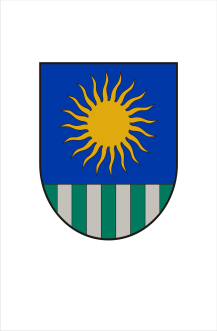 Saulkrastu novada dome______________________________________________________________________________________________Reģ. Nr. , Raiņa ielā 8, Saulkrastos, Saulkrastu novadā, LV-2160tālrunis 67951250,  67951150,e-pasts: dome@saulkrasti.lvApstiprinātiSaulkrastu novada domes2018.gada __._______ sēdē (prot. Nr._/2018§__)Saistošie noteikumi par kārtību, kādā Saulkrastu novada pašvaldība sniedz atbalstu energoefektivitātes pasākumu veikšanai daudzdzīvokļu dzīvojamās mājāsIzdoti saskaņā ar likuma ”Par pašvaldībām” 43.panta pirmās daļas 13.punktu, likuma Par palīdzību dzīvokļa jautājumu risināšanā 27.2 panta piekto daļuI. Vispārīgie jautājumiSaistošie noteikumi (turpmāk - Noteikumi) nosaka kārtību, kādā Saulkrastu novada pašvaldība (turpmāk - Pašvaldība) atbalsta Saulkrastu novada daudzdzīvokļu dzīvojamo māju energoefektivitātes pasākumus, līdzfinansējuma apmērus un piešķiršanas nosacījumus.Noteikumos lietoti termini:energoefektivitātes pasākumi – pasākumu kopums daudzdzīvokļu dzīvojamo māju energoefektivitātes paaugstināšanai, viedas energovadības un atjaunojamo resursu izmantošanai, kuru ietvaros veic būvniecību, iekārtu iegādi, būvuzraudzību, autoruzraudzību un šo pasākumu vadību;Pašvaldības atbalsts – Pašvaldības līdzfinansējums energoefektivitātes pasākumu veikšanai daudzdzīvokļu dzīvojamās mājās Saulkrastu  novadā;Pilnvarotā persona – daudzdzīvokļu dzīvojamās mājas dzīvokļu īpašnieku kopības pilnvarota persona darbību veikšanai Pašvaldības atbalsta saņemšanai;ES fondu programma – Eiropas Savienības 2014.-2020.gada plānošanas perioda darbības programmas „Izaugsme un nodarbinātība” 4.2.1.specifiskā atbalsta mērķa „Veicināt energoefektivitātes paaugstināšanu valsts un dzīvojamās ēkās” 4.2.1.1. specifiskā atbalsta mērķa pasākums „Veicināt energoefektivitātes paaugstināšanu dzīvojamās ēkās”.Pašvaldības atbalsts atbilstoši Pašvaldības budžetā šim nolūkam paredzēto finanšu līdzekļu apmēram tiek piešķirts dzīvokļu īpašnieku biedrībām namu energoefektivitātes paaugstināšanas pasākumu veikšanai. Pašvaldības atbalsta nosacījumiPašvaldības atbalsts tiek piešķirts EUR 3000,00 (trīs tūkstoši euro) apmērā vienai daudzdzīvokļu dzīvojamai mājai. Uz Pašvaldības atbalstu var pretendēt daudzdzīvokļu dzīvojamo māju dzīvokļu īpašnieki, ja:dzīvojamā māja atrodas Saulkrastu novada teritorijā un ir nodota ekspluatācijā līdz 2000.gadam;dzīvojamā māja ir reģistrēta Nekustamā īpašuma valsts kadastra informācijas sistēmā, tajā ir vismaz piecas dzīvojamo telpu grupas, vienam dzīvokļa īpašniekam pieder ne vairāk kā 20% no kopējā dzīvokļu īpašumu skaita, un nedzīvojamo telpu grupas (izņemot neapkurināmas bēniņu un pagraba telpu platības) neaizņem vairāk par 25 % no ēkas kopējās platības; dzīvokļu īpašnieki, kuri pārstāv 2/3 no visiem dzīvokļu īpašumiem, normatīvajos aktos noteiktajā kārtībā pieņēmuši dzīvokļu īpašnieku kopības lēmumu veikt energoefektivitātes pasākumus dzīvojamā mājā, piedaloties “Attīstības finanšu institūcijas “Altum”” administrētajā programmā, izstrādāt tehnisko dokumentāciju, apmaksāt ar to saistītos izdevumus, kā arī vienojušies par šim mērķim nepieciešamo līdzekļu ieguves veidu.Par vienu dzīvojamo māju var iesniegt tikai vienu pieteikumu Pašvaldības atbalsta saņemšanai.Pašvaldības atbalstu piešķir dzīvokļu īpašnieku biedrībām pirms nama renovācijas darbu uzsākšanas.III. Pieteikuma iesniegšanas un izskatīšanas kārtībaLai pretendētu uz Pašvaldības atbalstu, Pilnvarotā persona iesniedz Pašvaldībā pieteikumu (turpmāk - Pieteikums), kuram pievienots:Noteikumu 5.3.punktā noteikto dzīvokļu īpašnieku kopības lēmuma kopiju,Pilnvarotās personas pārstāvības tiesības apliecinošs dokuments; dzīvojamās mājas pārvaldīšanas līguma kopija;atzinums no ALTUM par energoefektivitātes paaugstināšanas pasākumu tehnisko dokumentāciju;būvdarbu veikšanas līguma kopija;būvuzraudzības līguma kopija;autoruzraudzības līguma kopija;projekta vadības līguma kopija.Pieteikumu atbilstību Noteikumiem mēneša laikā no pieteikuma saņemšanas dienas izvērtē komisija, kas izveidota pamatojoties uz domes priekšsēdētāja rīkojumu (turpmāk - Komisija). Pašvaldība ir tiesīga pieprasīt papildus informāciju saistībā ar Pašvaldības atbalsta piešķiršanu. Pieteikumus izskata to reģistrācijas secībā.Ja Pieteikums atbilst Noteikumu prasībām, 8.punktā minētā Komisija  tos virza Pašvaldības domei lēmuma pieņemšanai par Pašvaldības atbalsta piešķiršanu.Ja pieteikums neatbilst noteikumu prasībām, Komisija:sagatavo atzinumu Pašvaldības domei lēmuma pieņemšanai par atteikumu piešķirt Pašvaldības atbalstu;atstāj pieteikumu bez virzības, nosakot termiņu precizējumu iesniegšanai.Ja attiecīgā kalendārā gada laikā Pašvaldības atbalsta saņemšanai iesniegts vairāk Pieteikumu nekā Pašvaldības budžetā šim mērķim paredzēti budžeta līdzekļi, par Pieteikumiem, kuri atbilst Noteikumu prasībām, Pašvaldība pieņem lēmumu par atteikumu piešķirt Pašvaldības atbalstu un Pieteikumu iekļaušanu izskatīšanai rindas kārtībā uz nākošo gadu.Pašvaldības domes lēmumus var pārsūdzēt Administratīvā procesa likuma kārtībā.IV. Pašvaldības atbalsta piešķiršanas un pārskaitīšanas kārtībaLēmumu par Pašvaldības atbalsta piešķiršanu pieņem Pašvaldības dome, pamatojoties uz Komisijas atzinumu.Pašvaldības atbalsta saņēmēja Pilnvarotā persona mēneša laikā pēc Pašvaldības domes lēmuma par Pašvaldības atbalsta piešķiršanu slēdz līgumu ar Pašvaldību. Ja minētajā termiņā Pašvaldības pabalsta saņēmējs nav parakstījis līgumu, uzskatāms, ka tas ir atteicies no piešķirtā atbalsta.Pašvaldības atbalsts tiek pārskaitīts uz saņēmēja kontu kredītiestādē desmit darba dienu laikā no dienas, kad Pilnvarotā persona noslēdz 15.punktā minēto līgumu.Pašvaldības atbalstu drīkst izlietot tikai līgumā norādītajiem mērķiem.Pašvaldības atbalsta saņēmējs ne vēlāk kā trīs mēnešu laikā pēc atbalsta saņemšanas iesniedz Pašvaldībā atskaiti par Pašvaldības atbalsta izlietojumu, pievienojot konta izdruku.Domes priekšsēdētājs 								E.Grāvītis28.02.2017. saistošo noteikumu Nr. __/2018“Saistošie noteikumi par kārtību, kādā Saulkrastu novada pašvaldība sniedz atbalstu energoefektivitātes pasākumu veikšanai daudzdzīvokļu dzīvojamās mājās”PASKAIDROJUMA RAKSTSDomes priekšsēdētājs 							E.Grāvītis2018.gada __.__________SAISTOŠIE NOTEIKUMISaulkrastosNr. SN __/2018 raksta sadaļasNorādāmā informācija1. Projekta nepieciešamības pamatojumsLikuma “Par palīdzību dzīvokļa jautājumu risināšanā” (turpmāk – likums) 27.2 panta otrās daļas 4. punkts nosaka, ka pašvaldība var sniegt palīdzību dzīvojamās mājas īpašniekam (īpašniekiem) vai dzīvokļu īpašniekiem, piešķirot finansējumu energoefektivitātes pasākumu veikšanai dzīvojamā mājā. Likuma 27.2 panta piektā daļa nosaka, ka kārtību, kādā tiek sniegta šā panta otrajā daļā minētā palīdzība, un palīdzības apmēru nosaka pašvaldība savos saistošajos noteikumos. 2. Īss projekta satura izklāstsSaistošie noteikumi nosaka kārtību, kādā Saulkrastu novada pašvaldība atbalsta Saulkrastu novada daudzdzīvokļu dzīvojamo māju energoefektivitātes pasākumus, līdzfinansējuma apmērus un piešķiršanas nosacījumus.3. Informācija par plānoto projekta ietekmi uz pašvaldības budžetuPašvaldības atbalsta kopējais apmērs ir atkarīgs no iedzīvotāju aktivitātes. 2018.gada budžetā šim mērķim paredzēti līdzekļi EUR 15000,00 apmērā.4. Informācija par plānoto projekta ietekmi uz sociāli ekonomisko stāvokli (uzņēmējdarbības vidi) pašvaldības teritorijāProjektam nav tiešas ietekmes uz sociāli ekonomisko stāvokli.5. Informācija par administratīvajām procedūrāmSaulkrastu novada domes lēmumus var pārsūdzēt tiesā Administratīvā procesa likumā noteiktajā kārtībā. 6. Informācija par konsultācijām ar privātpersonāmSaistošo noteikumu projekts un tam pievienotais paskaidrojuma raksts likuma “Par pašvaldībām” 43.1 panta ceturtajā daļā noteiktā kārtībā publicēts pašvaldības mājas lapā internetā: http://saulkrasti.lv/pasvaldiba/dokumenti/saistoso-noteikumu-projekti/.   Papildus sadaļā “Jaunumi” tiek publicēts aicinājums izteikt viedokli  par saistošajiem noteikumiem.